.LEFT VINE WITH LEFT HIP BUMPSRIGHT VINE WITH RIGHT HIP BUMPSKICK STEP POINTS AND STOMPSTHREE ¼ TURNS LEFT & STOMP -- ENDING ¼ TURN RIGHT FROM STARTOn first two sections, counts 5-8, the hip bumps have evolved way beyond hip bumps, be creative, work those hips and have fun!REPEATT & J Stomp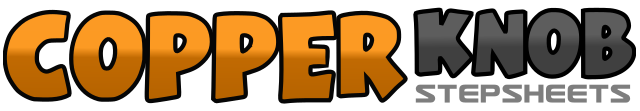 .......Compte:32Mur:4Niveau:.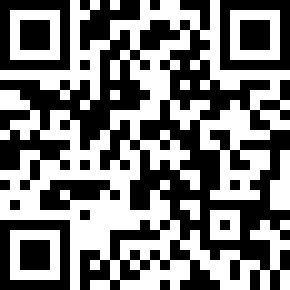 Chorégraphe:Tom MattoxTom MattoxTom MattoxTom MattoxTom Mattox.Musique:I'm a Cowboy - Smokin' ArmadillosI'm a Cowboy - Smokin' ArmadillosI'm a Cowboy - Smokin' ArmadillosI'm a Cowboy - Smokin' ArmadillosI'm a Cowboy - Smokin' Armadillos........1-2Step side left, cross behind with right3-4Step side left, cross in front with right5-6Step side left, bump left hip7-8Bump left hip twice more1-2Step side right, cross behind with left3-4Step side right, cross in front with left5-6Step side right, bump right hip right7-8Bump right hip twice more1&2Kick left foot forward, step together on the & count, point right to the side3&4Kick right foot forward, step together on the & count, point left to the side5&6Kick left foot forward, step together on the & count, stomp right foot slightly forward7-8Stomp right foot twice more in same place1&2Small forward step right, turn ¼ by stepping right in place while circling hips left3&4Small forward step right, turn ¼ by stepping right in place while circling hips left5&6Small forward step right, turn ¼ by stepping right in place while circling hips left7-8Step right together, stomp left next to right (no weight)